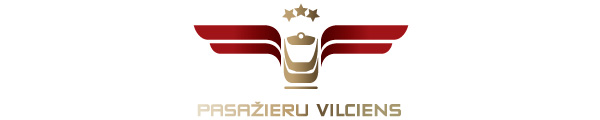 2020. gada 22. martā Informācija plašsaziņas līdzekļiemNo otrdienas uz ārkārtējās situācijas laiku tiek atcelti 16 vilcienu reisiSaistībā ar valstī noteikto ārkārtējo situāciju COVID-19 izplatības ierobežošanai un pasažieru plūsmas samazināšanos no otrdienas, 24. marta, līdz 14. aprīlim tiek atcelti 16 AS “Pasažieru vilciens” reisi Dubultu, Carnikavas, Ogres/Lielvārdes un Jelgavas maršrutos darba dienās. Pieņemot lēmumu par atceļamajiem reisiem, tika ņemts vērā mazais pasažieru skaits šajos vilcienos, kā arī tas, ka vilcienu kustības grafikā tajā pašā maršrutā ir pieejami citi vilcieni ar nelielu laika intervālu. Pārējie 203 darba dienu vilcieni turpinās kursēt saskaņā ar spēkā esošo grafiku. Lūdzam pasažierus ņemt vērā, ka no otrdienas, 24. marta, līdz 14. aprīlim nekursēs šādi vilcieni: Dubultu virzienā: Nr.6301 Rīga (9.05) - Dubulti (9.39)Nr.6351 Rīga (19.25) - Dubulti (19.59)Nr.6302 Dubulti (10.36) - Rīga (11.10)Nr.6354 Dubulti (20.52) - Rīga (21.26)Carnikavas virzienāNr.6120 Rīga (11.22) - Carnikava (12.00)Nr.6125 Carnikava (13.13) - Rīga (13.51)Ogres/Lielvārdes virzienāNr.6204 Rīga (6.08) - Ogre (6.39)Nr.6226 Rīga (15.11) - Ogre (15.53)Nr.6236 Rīga (18.18) - Lielvārde (19.03)Nr.6209 Ogre (7.24) - Rīga (7.58)Nr.6231 Ogre (16.35) - Rīga (17.17)Nr.6241 Lielvārde (19.16) - Rīga (20.10)Jelgavas virzienāNr.6707 Rīga (6.45) - Jelgava (7.22)Nr.6725 Rīga (15.17) - Jelgava (16.01)Nr.6714 Jelgava (7.59) - Rīga (8.38)Nr.6732 Jelgava (16.30) - Rīga (17.14)“Pasažieru vilciena” mājaslapā un mobilajā lietotnē publicētais vilcienu kustības saraksts, kas redzams 10 dienas uz priekšu, jau ietver minētās izmaiņas. Pārējie 203 darba dienu vilcienu reisi turpinās kursēt saskaņā ar spēkā esošo kustības grafiku. Atgādinām, ka pēc atgriešanās no ārvalstīm vai saskarsmes ar COVID-19 slimnieku, lai nepakļautu inficēšanās riskam citus pasažierus, braukt vilcienā nedrīkst vismaz 14 dienas! Vienlaikus, rūpējoties par sabiedrības drošību un veselību, AS “Pasažieru vilciens” lūdz ikvienu pasažieri izvērtēt nepieciešamību izmantot sabiedrisko transportu, pievienojoties aicinājumam palikt mājās un bez īpašas vajadzības neapmeklēt sabiedriskas vietas. Tomēr, ja mājās palikt nav iespējams, aicinām izmaiņas vilcienu kustības sarakstā uztvert ar sapratni. Par PV.Uzņēmums ir dibināts 2001. gada 2. novembrī. Akciju sabiedrība Pasažieru vilciens ir vienīgais iekšzemes sabiedriskā transporta pakalpojumu sniedzējs, kas pārvadā pasažierus pa dzelzceļu visā Latvijas teritorijā. AS Pasažieru vilciens ir patstāvīgs valsts īpašumā esošs uzņēmums. Eirobarometrs 2018. gada iedzīvotāju aptauja liecina, ka Pasažieru vilciens precizitāte un uzticamība ir augstākā Eiropā. Papildu informācijai:Agnese LīcīteAS „Pasažieru vilciens”Sabiedrisko attiecību daļas vadītājaTālr: 29467009E-pasts: agnese.licite@pv.lv 